First Name of Application CV No 1662480Whatsapp Mobile: +971504753686 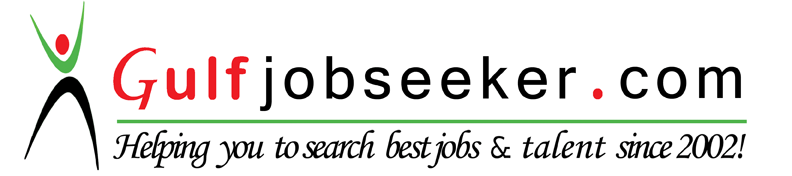 To get contact details of this candidate Purchase our CV Database Access on this link.http://www.gulfjobseeker.com/employer/services/buycvdatabase.phpCareer Objectives:To obtain experience and position in the field of work that would best fit my qualification.I am also aim to expose myself to current trends and developments and share the best of my service that could offer with the company.Personal DetailsDate of Birth: November 11, 1989Age: 26Height: 5’’2’Weight: 45kgMarital Status: SingleAcademic QualificationTertiary LevelBachelor of Science in NursingMedina College, Pagadian CityGraduated: March 27, 2014Seconadry LevelMSU Preparatory  High SchoolBongao Tawi-Tawi, PhilippinesSchool Year: 2002-2006Primary LevelPasobolong Elementary SchoolSchool year : 1997-2002Personal SkillsAble to communicate fluently in EnglishExcellent health and fitness conditionWilling to work on irregular hours and on weekendsWell-groomed and adaptableCommitted and responsibleExcellent communication skills and great interpersonal skills.Aim to achieve set goals and targets to meet major deadlines in life and employment.Enjoy working on my own initiative or in a team.Reliable, trustworthy, hardworking and eager to learn and have a genuine interest in management and sale